Chemia - klasa 716.03 poniedziałek Uczniu klasy 7,Rozwiąż poniższe zadania w zeszycie przedmiotowym.  Pozwolą Ci one utrwalić wiadomości z ostatnich lekcji. Jeśli dysponujesz drukarką możesz wydrukować te zagadnienia, uzupełnić i wkleić do zeszytu. Zadanie 13 jest  zadaniem dodatkowym.Skorzystaj z układu okresowego pierwiastków chemicznych i uzupełnij w tabeli opis atomu.Przedstaw za pomocą wzorów elektronowych sposób łączenia się atomów w cząsteczkach o podanych wzorach chemicznych. Następnie określ rodzaj występującego w nich wiązania chemicznego. a) O2						b) HF 					c) NaClRodzaj wiązania chemicznego: _____________________	     	   ___________________	                  _________________Napisz równania elektronowe podanych przemian.a) Zn  Zn2+ _____________________				c) Al3+  Al                 ______________________b) O  O2– _______________________				d) Br–  Br _______________________Napisz wzory sumaryczne i strukturalne związków chemicznych utworzonych przez pierwiastki chemiczne o podanych wartościowościach.a) Cl(V) i O(II) _____________					c) S(VI) i O(II) _____________	b) Fe(III) i S(II) _____________				d) Ba(II) i Cl(I) _____________	Wykreśl części zdań w taki sposób, aby powstały informacje prawdziwe.Wiązanie chemiczne to trwały / nietrwały sposób połączenia atomów pierwiastków chemicznych dzięki oddziaływaniom elektronów walencyjnych / wszystkich elektronów.Kationy / aniony to jony obdarzone elektrycznym ładunkiem dodatnim, powstające w wyniku pobierania / oddawania elektronów walencyjnych. Stosunek objętości / stosunek mas pierwiastków chemicznych w każdym związku chemicznym jest stały i charakterystyczny dla danego związku.W reakcji chemicznej masa substratów / masa reagentów jest równa masie produktów .Elektroujemność to zdolność danego atomu pierwiastka chemicznego / związku chemicznego 
do odpychania / przyciągania elektronów.Środa 18.03Oceń prawdziwość zdań. Zaznacz  P, jeśli zdanie jest prawdziwe, lub F – jeśli jest fałszywe.Uzupełnij równania reakcji chemicznych.____Al + ____S →____ Al2S3	b) ____Fe + ____Cl2 →____FeCl3Napisz wzory sumaryczne dowolnych związków chemicznych i cząsteczek pierwiastków chemicznych o podanych wzorach kreskowych. Litery A i B zastąp symbolami chemicznymi odpowiednich pierwiastków.a)       A = B = A     _____________	c) A – A   _____________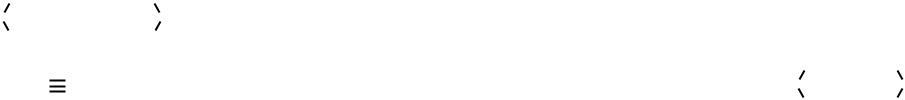 b)   |A      A|  _____________	d)       B = B   _____________9. Oblicz wartości indeksów stechiometrycznych (x, y) we wzorach sumarycznych związków chemicznych.3 Ba + N2 → BaxNy				x = _______	y = _______CxHy + 5 O2 → 3 CO2 + 4 H2O		x = _______	y = _______SixHy + 8 H2O → 2 Si(OH)4 + 7 H2		x = _______	y = _______10.Oblicz, ile gramów tlenu przereagowało z 2,4 g magnezu, jeśli w wyniku reakcji chemicznej powstał tlenek magnezu o masie 4 g.Odpowiedź: _____________________________________________________________________________.11. Stosunek masowy glinu do tlenu w tlenku glinu wynosi 9 : 8. Oblicz, ile gramów tlenu potrzeba do otrzymania 408 g tlenku glinu. Odpowiedź: ______________________________________________________________________________.12. Oblicz stosunek masowy pierwiastków chemicznych w tlenku wapnia (mCa = 40 u, mO = 16 u) oraz zawartość procentową tlenu w tym związku chemicznym.Odpowiedź: ______________________________________________________________________________.13. Masa cząsteczkowa pewnego związku chemicznego wynosi 98 u. W skład jego cząsteczki wchodzą 
4 atomy tlenu, a zawartość wodoru w procentach masowych wynosi 3,1% (mH = 1 u, mO = 16 u). Ustal wzór sumaryczny tego związku chemicznego.Odpowiedź: ______________________________________________________________________________.LiczbaprotonówNumerNumerLiczbaLiczbaMetal /niemetalKonfiguracjaelektronowaMasaatomowaSymbolchemicznyNazwaLiczbaprotonówgrupyokresuelektronówwalencyjnychpowłokelektronowychMetal /niemetalKonfiguracjaelektronowaMasaatomowaSymbolchemicznyNazwa__________________________________Si________1.Związek chemiczny to substancja zbudowana z co najmniej dwóch różnych pierwiastków chemicznych, połączonych ze sobą trwale wiązaniami chemicznymi.PF2.Stosunek masowy pierwiastków chemicznych w mieszaninie i w związku chemicznym jest ściśle określony i stały.PF3.Spalanie wstążki magnezowej w płomieniu palnika to przykład reakcji syntezy.PF4.W cząsteczkach N2, O2, Br2 występują wiązania kowalencyjne (atomowe) spolaryzowane.PF